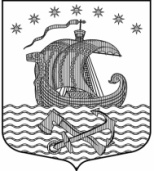 Администрациямуниципального образованияСвирицкое сельское поселениеВолховского муниципального районаЛенинградской областипостановлениеот  «26»  апреля 2022 года                                                                                № 54О внесении изменений и дополнений в постановление администрации № 102 от 16.10.2017 года «Об утверждении Положения о порядке осуществления должностными лицами администрации муниципального образования Свирицкое сельское поселение Волховского муниципального района Ленинградской области полномочий по  внутреннему муниципальному финансовому контролю»В соответствии с Бюджетным кодексом Российской Федерации, Федеральным законом  от 05 апреля 2013 года № 44-ФЗ «О контрактной системе в сфере закупок товаров, работ, услуг для обеспечения государственных и муниципальных нужд», постановлениями Правительства Российской Федерации от 06 февраля 2020 года № 100 «Об утверждении федерального стандарта внутреннего государственного (муниципального) финансового контроля «Права и обязанности должностных лиц органов внутреннего государственного (муниципального) финансового контроля и объектов внутреннего государственного (муниципального) финансового контроля (их должностных лиц) при осуществлении внутреннего государственного (муниципального) финансового контроля», от 21.03.2022 года № 421 «О внесении изменений в некоторые акты Правительства Российской Федерации», администрация муниципального образования Селивановское сельское поселение Волховского муниципального района Ленинградской области, постановляет: 1.Внести изменения и дополнения в постановление администрации №102 от 16.10.2017 «Об утверждении Положения о порядке осуществления должностными лицами администрации муниципального образования Свирицкое сельское поселение Волховского муниципального района Ленинградской области полномочий по  внутреннему муниципальному финансовому контролю»:1.1.Внести изменения в п. 10 Раздела I «Общие положения» изложив его в новой редакции:Должностные лица органа контроля имеют право:а) запрашивать и получать у объекта контроля на основании обоснованного запроса в письменной или устной форме информацию, документы и материалы, а также их копии, необходимые для проведения проверок, ревизий и обследований (далее - контрольные мероприятия);б) получать объяснения у объекта контроля в письменной или устной формах, необходимые для проведения контрольных мероприятий;в) при осуществлении выездных проверок (ревизий, обследований), в том числе встречных проверок, проводимых по месту нахождения объекта встречной проверки, беспрепятственно по предъявлении документа, удостоверяющего личность (служебного удостоверения), и копии правового акта органа контроля о проведении контрольного мероприятия посещать помещения и территории, которые занимают объекты контроля, в отношении которых проводится контрольное мероприятие, требовать предъявления поставленных товаров, результатов выполненных работ, оказанных услуг;г) назначать (организовывать) экспертизы, необходимые для проведения контрольных мероприятий, с использованием фото-, видео- и аудиотехники, а также иных видов техники и приборов, в том числе измерительных приборов, с привлечением: независимых экспертов (специализированных экспертных организаций); специалистов иных государственных (муниципальных) органов; специалистов учреждений, подведомственных органу контроля;д) получать необходимый для осуществления внутреннего государственного (муниципального) финансового контроля доступ к государственным и муниципальным информационным системам, информационным системам, владельцем или оператором которых является объект контроля, с соблюдением законодательства Российской Федерации об информации, информационных технологиях и о защите информации, законодательства Российской Федерации о государственной и иной охраняемой законом тайне;е) проводить (организовывать) мероприятия по документальному и (или) фактическому изучению деятельности объекта контроля, в том числе путем проведения осмотра, инвентаризации, наблюдения, пересчета, экспертизы, исследования, контрольных замеров (обмеров);ж) запрашивать у органов государственной власти (государственных органов), органов местного самоуправления, органов местной администрации, органов управления государственными внебюджетными фондами, организаций и должностных лиц информацию, документы и материалы, необходимые в целях установления и (или) подтверждения фактов, связанных с деятельностью объекта контроля, в отношении которого проводятся контрольные мероприятия;з) запрашивать у органов государственной власти (государственных органов), органов местного самоуправления, органов местной администрации, органов управления государственными внебюджетными фондами, а также организаций, являющихся владельцами и (или) операторами информационных систем, доступ к данным информационных систем, владельцами и (или) операторами которых они являются, в соответствии с законодательством Российской Федерации об информации, информационных технологиях и о защите информации, законодательством Российской Федерации о государственной и иной охраняемой законом тайне;и) запрашивать у органов государственной власти (государственных органов), органов местного самоуправления, органов местной администрации, органов управления государственными внебюджетными фондами, а также организаций, являющихся владельцами и (или) операторами информационных систем, пользователем которых является объект контроля, предоставление необходимого для осуществления внутреннего государственного (муниципального) финансового контроля доступа должностным лицам органа контроля к данным таких информационных систем.1.2. Пункт 11 Раздела I «Общие положения» дополнть следующими подпунктами:е) не совершать действий, направленных на воспрепятствование осуществлению деятельности объекта контроля при проведении контрольного мероприятия; ж) направлять в адрес государственного (муниципального) органа (должностного лица) в порядке, установленном законодательством Российской Федерации, информацию о выявлении обстоятельств и фактов, свидетельствующих о признаках нарушения, рассмотрение которых относится к компетенции такого органа (должностного лица), и (или) документы и иные материалы, подтверждающие такие факты.2.Настоящее постановление подлежит официальному опубликованию в газете «Волховские Огни» и размещению на официальном сайте администрации МО Селивановское сельское поселение в сети «Интернет».3.Настоящее постановление вступает в силу с момента его принятия.4.Контроль за исполнением настоящего постановления оставляю за собой.Глава администрации                                                                     В.А. Атаманова